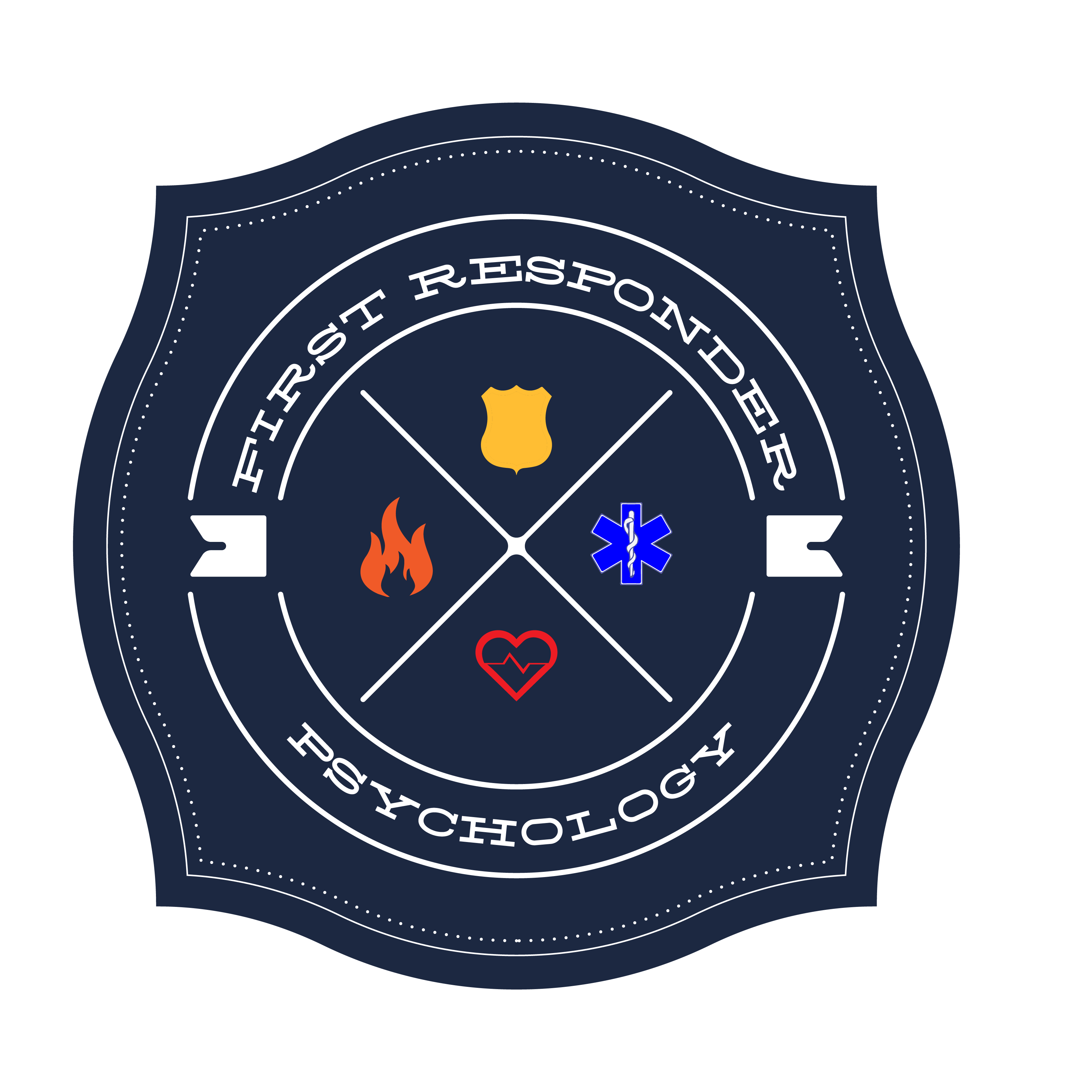 FIRST RESPONDER PSYCHOLOGYBecky Edmonds, LMFT #T2051CLIENT INTAKE FORMPlease provide the following information for our records. Leave blank any question you would rather not answer, or would prefer to discuss with your therapist. Information you provide here is held to the same standards of confidentiality as our therapy.Partner 1:Date: ______________		Name: ___________________________________   Date of Birth: ____________Address: __________________________________________________________Phone Number: __________________________________ home / cell/ otherOkay to leave a message?  Yes / NoEmail address: ___________________________________Emergency Contact Name: ________________________________________Emergency Contact Number: ______________________________________How came to CCC: Internet	Referral  	Training    Other ________________Partner 2:Name: ___________________________________    Date of Birth: ____________Address: __________________________________________________________Phone Number: __________________________________ home / cell/ otherOkay to leave a message?  Yes / NoEmail address: ___________________________________Emergency Contact Name: ________________________________________Emergency Contact Number: ______________________________________How came to FRP: Internet	Referral  	Training    Other ________________PARTNER 1 PLEASE COMPLETE PAGES 2-4PARTNER 1: PLEASE COMPLETE PAGES 2-3Have you had counseling before as a couple?   YES / NO If yes, when? __________________________________________________________________For how long? __________________________________________________________________Did it help?  Why or why not? __________________________________________________________________________________________________________________________________________Have you had individual counseling before?   YES / NO 		If yes, when? _________________________________________________________For how long? _____________________________________________________________________Did it help?  Why or why not? __________________________________________________________________________________________________________________________________________What brings you to counseling? _______________________________________________________________________________________________________________________________________________________________________________________________________________Why now? __________________________________________________________________________________________________________________________________________How long have you had this concern?  __________________________________________________________________________________________________________________________________________How have you been managing this? _______________________________________________________________________________________________________________________________________________________________________________________________________________What are your goals for counseling? ______________________________________________________________________________________________________________________________________________________________________________________________________________What do you like about your relationship?_________________________________________________________________________________________________________________________________________What do you like about your partner? __________________________________________________________________________________________________________________________________________What are your relationship challenges?__________________________________________________________________________________________________________________________________________What would you like to change about your relationship? __________________________________________________________________________________________________________________________________________Is there anything else that is important for me to know? _______________________________________________________________________________________________________________________________________________________________________________________________________________PARTNER 2: PLEASE COMPLETE PAGES 4-5Have you had counseling before as a couple?   YES / NO If yes, when? ___________________________________________________________________For how long? ___________________________________________________________________Did it help?  Why or why not? __________________________________________________________________________________________________________________________________________Have you had individual counseling before?   YES / NO 		If yes, when? _________________________________________________________For how long? ____________________________________________________________________Did it help?  Why or why not? __________________________________________________________________________________________________________________________________________What brings you to counseling? _______________________________________________________________________________________________________________________________________________________________________________________________________________Why now? __________________________________________________________________________________________________________________________________________How long have you had this concern?  __________________________________________________________________________________________________________________________________________How have you been managing this? _______________________________________________________________________________________________________________________________________________________________________________________________________________What are your goals for counseling? _______________________________________________________________________________________________________________________________________________________________________________________________________________What do you like about your relationship?__________________________________________________________________________________________________________________________________________What do you like about your partner? __________________________________________________________________________________________________________________________________________What are your relationship challenges?__________________________________________________________________________________________________________________________________________What would you like to change about your relationship? __________________________________________________________________________________________________________________________________________Is there anything else that is important for me to know? _______________________________________________________________________________________________________________________________________________________________________________________________________________